NON-COUNCIL SHOW & SELL AUTHORIZATION FORMUnit:________________           Popcorn Kernel:_________________________            Phone Number:_____________________________Business:_________________________________________________________Business Contact:___________________________________________________Business Contact Phone Number:______________________________________Date(s):___________________________________________________________Time(s):___________________________________________________________Date:_________________
Signature:_________________________________________ 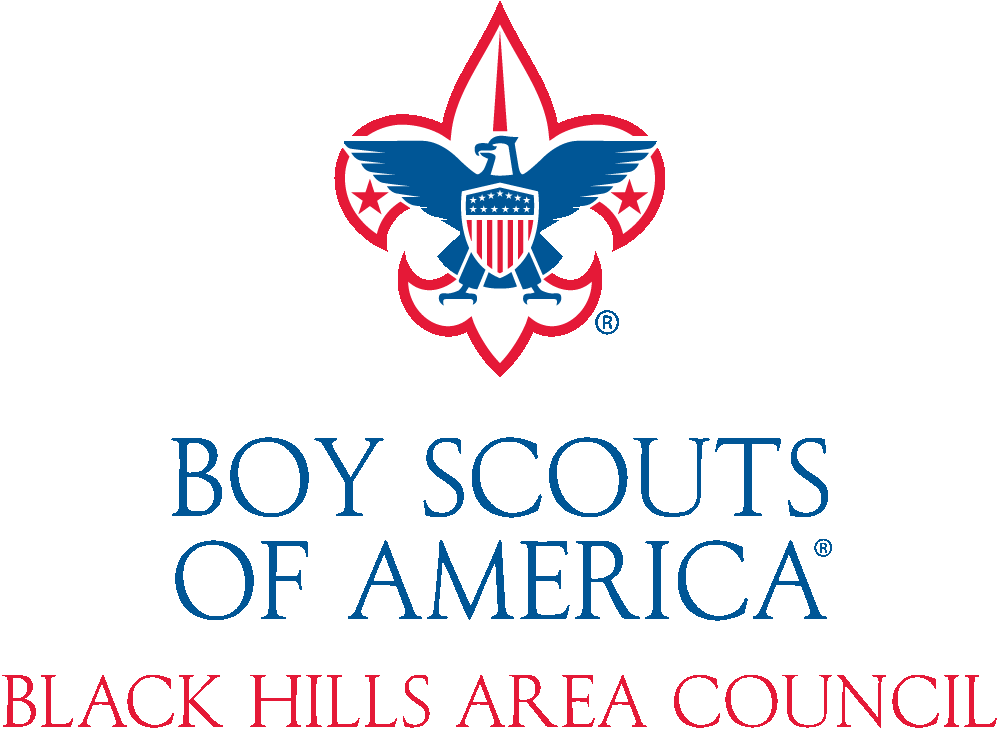 FOR OFFICE USE ONLY____________